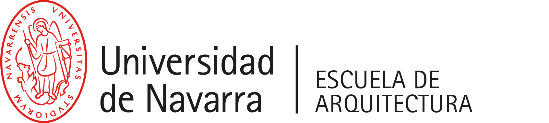 PE 1. RESPONSABLES DE LOS PROCESOS DE CALIDAD DE LA ESCUELA TÉCNICA SUPERIOR DE ARQUITECTURACURSO 2023/24Fecha de aprobación por la Junta Directiva: 11/10/2023PROCESOS ESTRATÉGICOSPROCESOS DE SOPORTEPROCESOS DE ANÁLISISPropuesta para el curso 24-25: En PA7 poner de responsable a Carlos Chocarro como Subdirector de Profesorado, al responsable del título y a Maite GilPROCESOResponsables GEArquitecturaResponsables GDiseñoResponsables  MásteresPE 1. Política general de calidad de la universidad y objetivos de calidadCarlos NayaCarlos NayaCarlos NayaPE 2. Plan de mejoras del centroNacho ArteagaAmaia ZuazuaJosean MedinaPE 3. Creación, modificación y extinción de títulosPablo ArzaPablo ArzaJosean MedinaPROCESOResponsables GEArquitecturaResponsables DiseñoResponsables MásteresPS 1. DocumentaciónGala Mestre Maite GIlGala Mestre Maite GIlGala Mestre Maite GIlRosario RuizPS 2. Encuestas e indicadoresPablo ArzaChus FreirePablo ArzaChus FreirePablo ArzaRosarioPS 3. Quejas y sugerenciasMaite GIlChus FreireMaite GIlChus FreireMaite GIlRosario RuizPS 4. Información públicaEduardo DomingoChus FreireEduardo DomingoChus FreireEduardo DomingoRosarioPROCESOResponsables GEArquitecturaMARTA GARCÍAResponsables GDiseñoAMAIA ZUAZUAResponsables MásteresJosean MedinaResponsables DOCTORADOPA1. Información general del títuloPablo ArzaEduardo DomingoLuis GonzaloPablo ArzaEduardo DomingoLuis GonzaloJosean MedinaEduardo DomingoLeire ZubietaMariano González Presencio (PD Arq.)Carlos Chocarro (PD CA)PA2. Plan de estudios y su coordinaciónMarta García Chus FreireAmaia ZuazuaChus FreireJosean MedinaLuis Suárez /Gala M. (MTDA)Purificación González (MDGAE)Jorge Tárrago (MUA)Sam Azasu (MRE)Aurora Monge (MAS)Elena Lacilla (MAR)Rosario RuizMariano González Presencio (PD Arq.)Carlos Chocarro (PD CA)PA3. AsesoramientoPablo ArzaPablo ArzaJosean Medina-PA4. MovilidadPaula EsparzaPaula EsparzaPaula Esparza -PA5. Prácticas académicas externasMarta García María ItarteAmaia Zuazua María ItarteRosario RuizÁlvaro Clavería-PA6. Perfil de egresoMarta García María ItarteAmaia Zuazua María ItarteLuis Suárez (MTDA)Purificación González (MDGAE)Jorge Tárrago (MUA) Sam Azasu (MRE)Aurora Monge (MAS)Elena Lacilla (MAR)Álvaro ClaveríaMariano González Presencio (PD Arq.)Carlos Chocarro (PD CA)PA7. Recursos humanosBeatriz GilMaite GilMarta García Beatriz GilMaite GilAmaia ZuazuaJosean MedinaMaite GilLuis SuárezPurificación González Aurora Monge (MAS)Elena Lacilla (MAR)Jorge Tárrago (MUA)Sam AzasuMariano González Presencio (PD Arq.)Carlos Chocarro (PD CA)Beatriz GilPA8. Recursos materiales y serviciosMaite GilMaite GilMaite GilMaite Gil